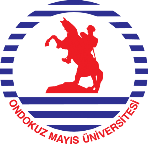 T.C.ONDOKUZ MAYIS ÜNİVERSİTESİ  Eğitim FakültesiT.C.ONDOKUZ MAYIS ÜNİVERSİTESİ  Eğitim FakültesiT.C.ONDOKUZ MAYIS ÜNİVERSİTESİ  Eğitim Fakültesi   /     /2016   /     /2016   /     /2016   /     /2016DEKANLIK MAKAMINADEKANLIK MAKAMINADEKANLIK MAKAMINADEKANLIK MAKAMINA               İzin /Rapor/ Geçici Görevden dönen adı soyadı yazılı öğretim elemanının göreve başlama tarihi aşağıda belirtilmektedir.                 Bilgilerinize arz ederim.               İzin /Rapor/ Geçici Görevden dönen adı soyadı yazılı öğretim elemanının göreve başlama tarihi aşağıda belirtilmektedir.                 Bilgilerinize arz ederim.               İzin /Rapor/ Geçici Görevden dönen adı soyadı yazılı öğretim elemanının göreve başlama tarihi aşağıda belirtilmektedir.                 Bilgilerinize arz ederim.               İzin /Rapor/ Geçici Görevden dönen adı soyadı yazılı öğretim elemanının göreve başlama tarihi aşağıda belirtilmektedir.                 Bilgilerinize arz ederim.…..…………………….Bölüm Başkanı…..…………………….Bölüm Başkanı…..…………………….Bölüm Başkanı…..…………………….Bölüm BaşkanıİZİN/RAPOR/GEÇİCİ GÖREV DÖNÜŞÜ GÖREVE BAŞLAMA FORMUİZİN/RAPOR/GEÇİCİ GÖREV DÖNÜŞÜ GÖREVE BAŞLAMA FORMUİZİN/RAPOR/GEÇİCİ GÖREV DÖNÜŞÜ GÖREVE BAŞLAMA FORMUİZİN/RAPOR/GEÇİCİ GÖREV DÖNÜŞÜ GÖREVE BAŞLAMA FORMUÖğretim Elemanının Adı SoyadıÖğretim Elemanının Adı SoyadıGörevli Olduğu BirimGörevli Olduğu Birimİzin Süresi ve Çeşidiİzin Süresi ve ÇeşidiAyrılış ve Dönüş TarihiAyrılış ve Dönüş Tarihi.…/…. /2016  -  .… /…. /2016.…/…. /2016  -  .… /…. /2016…. /…. /2016Öğretim Elemanının Adı Soyadıİmza…. /…. /2016Öğretim Elemanının Adı Soyadıİmza…. /…. /2016Öğretim Elemanının Adı Soyadıİmza…. /…. /2016……………………….Anabilim Dalı Başkanıİmza